Stowarzyszenie Bezpieczny Powiat Starachowicki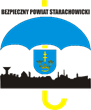 Komenda Powiatowa Policji w StarachowicachPowiat StarachowickiPowiatowa Stacja  Sanitarno – Epidemiologiczna w Starachowicachzapraszają do udziału w konkursie   
     pn. „KRÓTKI FILM O BEZPIECZEŃSTWIE”                          Konkurs organizowany w ramach projektu „Dajemy nadzieję działając”                             
                          współfinasowanego  ze środków   Gminy Starachowice i Powiatu StarachowickiegoW ramach konkursu uczniowie lub dowolnie dobrane 2 – 3 osobowe zespoły wykonają film lub prezentację multimedialną o charakterze profilaktycznym promujący alternatywne formy spędzania czasu wolnego w środowisku wolnym od przemocy i uzależnień. Czas trwania filmu lub prezentacji uruchamianej automatycznie nie może przekraczać 5 minut. Prace  należy złożyć osobiście lub nadesłać na nośniku USB lub elektronicznie do dnia  
    15 grudnia 2023 r. na adres:  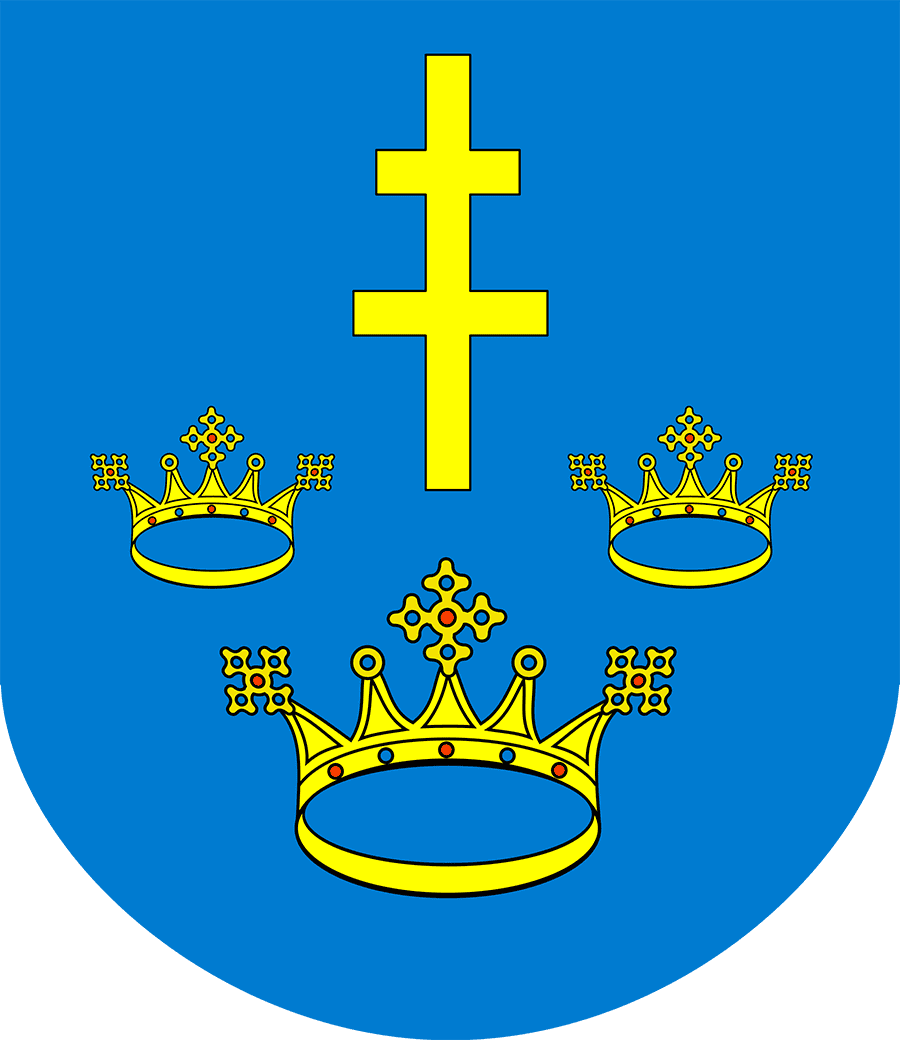 Komenda Powiatowa Policji w Starachowicach 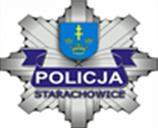 Al. Armii Krajowej 27 27-200 Starachowice. Wydział Prewencji z dopiskiem konkurs: „DAJEMY NADZIEJĘ DZIAŁAJĄC”       lub przesłać e-mail na skrzynkę: e.pryciak@gmail.com 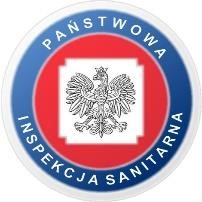 Prace należy opisać umieszczając imię i nazwisko autora, wiek, klasę  oraz nazwę i adres szkoły. Prosimy  również o uzupełnienie oświadczenia zawierającego zgodę                                            na wykorzystywanie nadesłanych prac przez Organizatorów Konkursu  do celów profilaktycznych. Oświadczenie stanowi Załącznik nr 1 do niniejszego ogłoszenia.   Jury w skład, którego wejdą przedstawiciele:   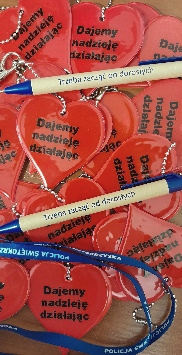 Stowarzyszenia Bezpieczny Powiat Starachowicki, Powiatu Starachowickiego, Komendy Wojewódzkiej  Policji w Kielcach, Komendy Powiatowej Policji w Starachowicach, Powiatowej Stacji  Sanitarno – Epidemiologicznej w Starachowicach, Powiatowego Centrum Pomocy Rodzinie w Starachowicach mediów  dokona oceny prac. O wynikach konkursu laureaci zostaną  poinformowani telefonicznie lub w formie elektronicznej  do dnia 20 grudnia 2023 roku oraz zaproszeni na podsumowanie projektu, podczas którego wręczymy nagrody laureatom konkursu filmowego. Szczegółowych informacji w sprawie konkursu udzielają:  Elżbieta Pryciak – Prezes Stowarzyszenia Bezpieczny Powiat Starachowicki w Starachowicach             tel. 667 983 972 e.pryciak@gmail.comPaweł Kusiak – Oficer Prasowy Komendy Powiatowej Policji w Starachowicach tel. 47 804 32 58Agnieszka Pastuszka–st. asystent ds. promocji zdrowia Powiatowej Stacji Sanitarno                                             –  Epidemiologicznej w Starachowicach tel. 41 274 62 67 wew. 34   